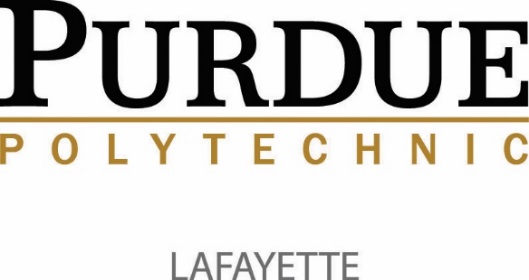 FALL 2017 SCHEDULE OF CLASSESAugust 21 – December 16, 2017DAY CLASSESSIA Building Key:	T&RC = Training and Reception Center	TTC = Technical Training CenterRooms are subject to change at any time.**Last offering for this course!  Please discuss your options with your SSC. EVENING CLASSESSIA Building Key:	T&RC = Training and Reception Center	TTC = Technical Training CenterRooms are subject to change at any time.**Last offering for this course!  Please discuss your options with your SSC. STATEWIDE DISTANCE CLASSES11These Blackboard classes have extremely limited space!  Seniors and Juniors have scheduling priority in these classes.  If these classes are not filled by June 10th they will open up to the Sophomore and Freshman during their priority registration.FALL 2017 INDIANA COLLEGE NETWORK (ICN) ONLINE COURSESGRADUATION CANDIDATESSIA Building Key:	T&RC = Training and Reception Center	TTC = Technical Training CenterRooms are subject to change at any time.September 4 – Labor DayOctober 9-10 – October BreakNovember 22-25      Thanksgiving Break16 Weeks:  August 21, 2017 – December 16, 201716 Weeks:  August 21, 2017 – December 16, 201716 Weeks:  August 21, 2017 – December 16, 201716 Weeks:  August 21, 2017 – December 16, 201716 Weeks:  August 21, 2017 – December 16, 201716 Weeks:  August 21, 2017 – December 16, 201716 Weeks:  August 21, 2017 – December 16, 2017COURSECRNCOURSE NAMEDAYTIMEINSTRUCTORLOCATIONEAPS(3 cr)TH11:00 AM – 1:50 PMDean BallottiTTC                           Room 4MGMT 20000    (3 cr)                Introductory Accounting – Last Offering                              (P: None)TH11:00 AM – 1:50 PMTammy WolfT&RC             Room BTECH 12000       (3 cr)                    Design Thinking in Technology                         (P: None)W11:00 AM – 1:50 PMStewart BausermanT&RC             Room BTLI 11100           (3 cr)             Introduction to Manufacturing and Supply Chain Systems                                                      (F: IT 10400 – P:None)F11:00 AM – 1:50 PMStew BausermanT&RC             Room BTLI 23500           (3 cr)Intro to Lean and Sustainable Systems                            (F: IT 21400 – P: None)M11:00 AM – 1:50 PMClay HuenemannT&RC                      Room BOLS 46700                     (3 cr)Service LearningS9:00 AM – 12:00 PMTBDT&RC                  Room B16 Weeks:  August 21, 2017 – December 16, 201716 Weeks:  August 21, 2017 – December 16, 201716 Weeks:  August 21, 2017 – December 16, 201716 Weeks:  August 21, 2017 – December 16, 201716 Weeks:  August 21, 2017 – December 16, 201716 Weeks:  August 21, 2017 – December 16, 201716 Weeks:  August 21, 2017 – December 16, 2017COURSECRNCOURSE NAMEDAYTIMEINSTRUCTORLOCATIONCOM 32500        (3 cr)              Interviewing Practices                                                     (P: Comm 11400)TH5:30 PM – 8:20 PMTBDT&RC        Room AECET 46100       (3 cr)      International Capstone Project ExecutionFN/AJohn SheffieldTTC        Room 4IT 35100             (3 cr)      Advanced Industrial Safety and Health Management                                                      (P: None)M5:30 PM – 8:20 PMBrandy SmithT&RC     Room BIT 38500             (3 cr)      Industrial Ergonomics                                            (P: MA 158/D- or MA 153/D-)W5:30 PM – 8:20 PMBrandy SmithT&RC     Room BIT 43200             (3 cr)      Financial Transactions in Distribution                               (P: MGMT 20000/D- or MGMT 20100/D-)W5:30 PM – 8:20 PMJoe McMurryT&RC                West AuditoriumMET 29000   Special Topics in METT/TH4:00 PM – 5:20 PMJohn SheffieldTTC        Room 4MGMT 20000     (3 cr)       Introductory Accounting – Last Offering                              (P: None)TH5:30 PM – 8:20 PMTammy WolfT&RC     Room BPHYS 21800                     (3 cr)General Physics(P: None)M/W5:30 PM – 7:20 PMDean BallottiTTC         Room 4TECH 12000      (3 cr)        Design Thinking in Technology                         (P: None)W5:30 PM – 8:20 PMStewart BausermanT&RC     Room CTECH 49700      (3 cr)       Senior Design ProjectFN/AJohn SheffieldTTC        Room 4TLI 11200           (3 cr)                        Foundations of Organizational Leadership                          (P: None)W5:30 PM – 8:20 PM       9/13/17 move to libraryJoel MunozTTC                      Room 2TLI 21300          (3 cr)      Project Management                                             (F: OLS 45000)M5:30 PM – 8:20 PMJoe McMurryT&RC                West AuditoriumTLI 25300          (3 cr)         Principles of Technology Strategy                               (P: None)T5:30 PM – 8:20 PMTBDTTC                LibraryTLI 45800          (3 cr)      Leadership for Competitive Advantage                            (P: TLI 25300/C and TLI 254/C)                 T5:30 PM – 8:20 PMSean NobariT&RC     Room BTLI 43640          (3 cr)      Lean Six Sigma                                                   (P: TLI 31600/D- or IT 34200/D-)W5:30 PM – 8:20 PMAlpen PatelT&RC        Room A16 Weeks:  August 21, 2017 – December 16, 201716 Weeks:  August 21, 2017 – December 16, 201716 Weeks:  August 21, 2017 – December 16, 201716 Weeks:  August 21, 2017 – December 16, 201716 Weeks:  August 21, 2017 – December 16, 201716 Weeks:  August 21, 2017 – December 16, 201716 Weeks:  August 21, 2017 – December 16, 2017COURSECRNCOURSE NAMEDAYTIMEINSTRUCTORLOCATIONECET 49900Introduction to Automotive Electronics                     (P: ECET 21400 or ECET 22400)ArrangedArrangedGene HardingBlackboard On-lineTLI 11100Introduction to Manufacturing and Supply Chain Systems                                                                           (F: IT 10400 – P:None)ArrangedArrangedJames MaleyBlackboard On-lineTLI 21300Project Management                                                      (F: OLS 45000)ArrangedArrangedLorri BarnettBlackboard On-lineTLI 21400Intro to Supply Chain Management                                                      (F: IT 23000 P:None)ArrangedArrangedDorothy YangBlackboard On-lineTLI 23500Intro to Lean and Sustainable Systems                            (F: IT 21400 – P: None)ArrangedArrangedMike PaceBlackboard On-lineTLI 25400Leading Change in Technology Organizations                            (F: OLS 38600 – P:None)ArrangedArrangedJames TanoosBlackboard On-lineTLI 31400Leading Innovation in Organizations                            (P: None)ArrangedArrangedJany TylerBlackboard On-lineTLI 33400Economic Analysis for Technology Systems                            (F: IT 45000 – P:STAT 301 or IT 342)ArrangedArrangedGerry PallBlackboard On-lineTLI 45800Leadership for Competitive Advantage                      (F: OLS 48400 – P:TLI 253 and TLI 254 or OLS 386)ArrangedArrangedJulie PhillipsBlackboard On-linePurdue CourseCourse DescriptionOriginating InstitutionOriginating CourseFall Dates AvailableAD 22600 (HUM)History of Arts to 1400Ivy Tech-LafARTH 1018/21-12/16CNIT 13600Introduction to MicrocomputersIvy Tech-LafCINS 1018/21-12/16COM 11400 (OC)Fundamentals of SpeechIvy Tech-LafCOMM 1018/21-12/16COM 21200 (BSS)Appr Study Interp CommIvy Tech-LafCOMM 1028/21-12/16COM 32000Small Group CommIvy Tech-LafCOMM 2028/21-12/16CSR 34200Personal FinanceVincennesECON 2088/21-12/15EAPS 10000/19100Planet EarthVincennesGEOS 1008/21-12/15ENGL 10100 (WC)English Composition IVincennesENGL 1018/21-12/15ENGL 10200 (WC)English Composition IIVincennesENGL 1028/21-12/15ENGL 20500Creative WritingIvy Tech-LafENGL 2028/21-12/16ENGL 23800 (HUM)Intro to FictionIvy Tech-LafENGL 2278/21-12/16HIST 10400 (HUM)Intro to Modern WorldVincennesHIST 2368/21-12/15HIST 15100 (HUM)American History to 1877VincennesHIST 1398/21-12/15HIST 15100 (HUM)American History to 1877Ivy Tech-LafHIST 1018/21-12/16HIST 15200 (HUM)US Since 1877Ivy Tech-LafHIST 1028/21-12/16MA 15300 (QR)Alg/Trig IVincennesMATH 1028/21-12/15MGMT 20000Financial AccountingIvy Tech-LafACCT 1018/21-12/16MGMT 20100Managerial AccountingIvy Tech-LafACCT 1028/21-12/16MUS 25000 (HUM)Music AppreciationVincennesMUSI 2188/21-12/15OLS 25200Human Rel in OrganizIvy Tech-LafBUSN 2088/21-12/16OLS 27400Applied LeadershipIvy Tech-LafBUSN 1058/21-12/16PHIL 11000 (HUM)Intro to PhilosophyIvy Tech-LafPHIL 1018/21-12/16PHIL 11100 (HUM)EthicsVincennesPHIL 2128/21-12/15POL 10100 (BSS)American Govt PoliticsIvy Tech-LafPOLS 1018/21-12/16SOC 10000 (BSS)Into SociologyIvy Tech-LafSOCI 1118/21-12/16COURSECRNCOURSE NAMECAND 99100Candidate to Graduate (Certificate, AS, BS)CAND 99200Degree Only – NOT Taking Other Classes (Certificate, AS, BS)